Bitte die Informationen zu den Zusatzstoffen und Allergen auf gesonderten Blatt beachten!MittagessenSpeiseplan vom 23.11.20 bis 27.11.20MittagessenSpeiseplan vom 23.11.20 bis 27.11.20MittagessenSpeiseplan vom 23.11.20 bis 27.11.20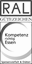 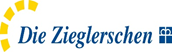 KindergerechtesMenü 3 VegetarischMenü 3 VegetarischBewusst Gesund *MontagMontag Schweinegeschnetzeltes2,3,5,a,a1,a3,f,g,i,l 
Röstiecken
Erbsengemüse1Salat 1,4,j,g Röstiecken
Erbsengemüse1Salat 1,4,j,gRöstiecken
Erbsengemüse1Salat 1,4,j,gGeflügelpfanne süss-sauerj 
Reis
 Erbsengemüse1Salat 1,4,j,gMontag Bananenjoghurtg  Bananenjoghurtg  Bananenjoghurtg  Bananenjoghurtg DienstagEierflockensuppe mit Backerbsen  a1, c Eierflockensuppe mit Backerbsen  a1, c Eierflockensuppe mit Backerbsen  a1, c DienstagMilchreisg 
Erdbeerkompott 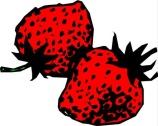 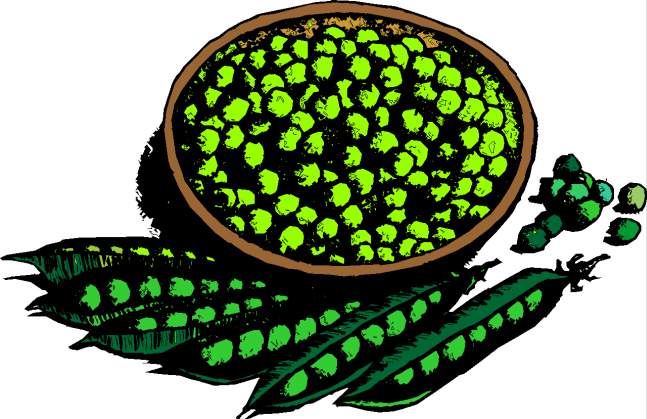 DienstagMittwochMittwochPutengulasch, 1,2,3,5,a,j,l 
Kartoffelpüreeg
Bunte Karotten1Blattsalat
Joghurt-Dressing1,4g,jGefüllter Paprika (Weizeneiweiß / Gemüse)a,a1,i,j 
Tomatensauce
Kartoffelpüreeg Blattsalat
Joghurt-Dressing1,4g,jGefüllter Paprika (Weizeneiweiß / Gemüse)a,a1,i,j 
Tomatensauce
Kartoffelpüreeg Blattsalat
Joghurt-Dressing1,4g,j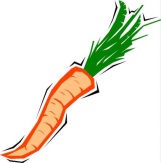 MittwochFrisches Obst Frisches Obst Frisches Obst Frisches Obst DonnerstagDonnerstagScholle panierta,a1,d 
Zitrone
Kartoffelsalat1,j
Remoulade1,9,a,a1,c,j
Dressing1,4,j,gBlattsalat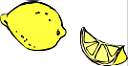 DonnerstagObst Obst Obst Obst FreitagFreitagCannelloni (Rind) in Tomatensoßea,a1,c,i 
Käse geriebeng Blattsalat
Dressing1,4,j,gVeg. TortelliniTomatensoßeKäse geriebeng Blattsalat
Dressing1,4,j,gVeg. TortelliniTomatensoßeKäse geriebeng Blattsalat
Dressing1,4,j,gFreitagApfelmus3 Apfelmus3 Apfelmus3 Apfelmus3 